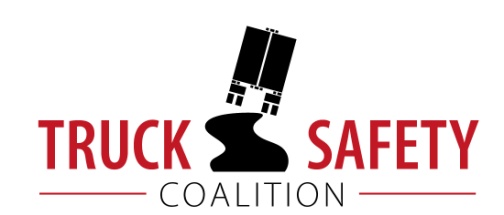 Parents Against Tired Truckers and Citizens for Reliable and Safe HighwaysFACTS ABOUT THE DANGERS OF LARGE TRUCKS IN THE DISTRICT OF COLUMBIANinety-five percent (95%) of the District of Columbia’s public roads are in poor condition. (ASCE 2016)Sixty-three percent (63%) of the District of Columbia’s bridges are structurally deficient or functionally obsolete. (ASCE 2016)Motor vehicle crashes cost the District of Columbia $1 billion a year, approximately $1659 per capita. (NHTSA 2010)Driving on roads in need of repair costs the District of Columbia’s approximately $1045 per motorist a year in extra vehicle repairs and operating costs (ASCE 2016)KEY:ASCE = American Society of Civil Engineers Report Card for America’s InfrastructureNHTSA = National Highway Traffic Safety Administration, The Economic Impact of Motor Vehicle Crashes